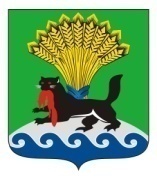 РОССИЙСКАЯ ФЕДЕРАЦИЯИРКУТСКАЯ ОБЛАСТЬИРКУТСКОЕ РАЙОННОЕ МУНИЦИПАЛЬНОЕ ОБРАЗОВАНИЕАДМИНИСТРАЦИЯПОСТАНОВЛЕНИЕот «22 »    декабря              2017г.				                                                  № 633   О запрете розничной продажиалкогольной продукции В соответствии с п. г ч. 1 постановления правительства Иркутской области от 14.10.2011 № 313-пп «Об установлении требований и ограничений в сфере розничной продажи алкогольной продукции на территории Иркутской области», руководствуясь письмами глав муниципальных образований о проведении Новогодних мероприятий, статьями 39, 45, 54 Устава Иркутского районного муниципального образования, администрация Иркутского районного муниципального образованияПОСТАНОВЛЯЕТ:1.Запретить розничную продажу алкогольной продукции в местах проведения новогодних праздничных мероприятий во время их проведения, а также в радиусе 100 метров от места проведения мероприятия на территории Иркутского района.Мэр                                                                                                            Л.П. ФроловПОДГОТОВИЛ:ВИЗА СОГЛАСОВАНИЯ:СПИСОК РАССЫЛКИ:Главам муниципальных образований - 21Отдел  потребительского рынка - 1МУ МВД «Иркутское» отдел полиции № 10Служба потребительского рынка и лицензирования Иркутской области - 1Газета «Ангарские огни» - 1Начальник отдела   потребительского рынка«__»_________2017года                               А.В. БронниковаПервый заместитель                                    Мэра района «___»_________2017 года                                    И.В. ЖукЗаместитель Мэра района – Руководитель аппарата администрации«___»_________2017 года   Начальник правового управления«___»_________2017 года	                                                                         П.Н. Новосельцев                          А.В. Янковская